Pearl Selena (Reed) BrewsterSeptember 20, 1880 – February 19, 1962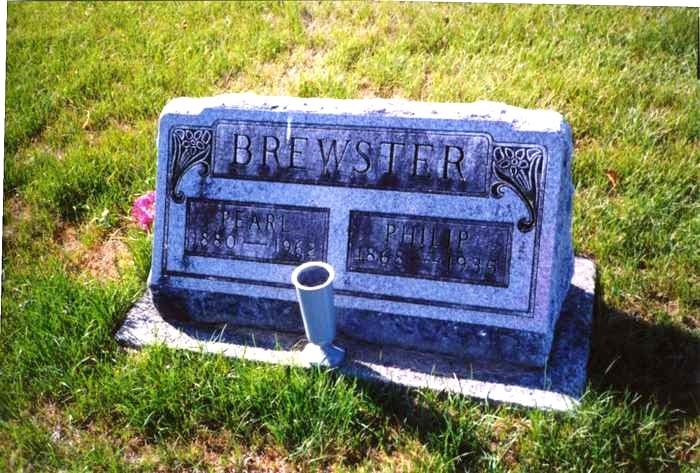 Photo by drbuckIndiana, Death Certificates, 1899-2011Name: Pearl Brewster[Pearl Reid] Gender: FemaleRace: WhiteAge: 81Marital status: WidowedBirth Date: 20 Sep 1880Birth Place: KansasDeath Date: 19 Feb 1962Death Place: Decatur, Adams, Indiana, USAFather: William Reid Mother: Emily BryanInformant: Dore Brewster, son, Geneva, Ind Burial: 2-22-1962 Riverside Cemetery near Geneva